БЛАНК ТЕХНИЧЕСКОГО ЗАДАНИЯ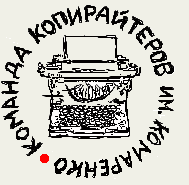 на подготовку текстов, seo-текстов, статей для разделов, или новостейУбедитесь, что в техническом задании есть всё, что нам необходимо для того, чтобы понять и выполнить задание так, как Вы считаете нужным.Бриф можно выслать на:http://komarenko.org/contactsПочта: copy@komarenko.orgICQ: copykomarenko@qip.ruSkype: komarenko.orgViber: +380968762566Если мы с вами уже общались через одни из данных контактов, просьба не меняйте тему письма, высылая заполненный бриф.Общая информация:Общая информация:URL, для которого пишется текст (адрес отдельной страницы, название раздела или сайта, если страницы нет) *:Название компании, контакты *:Тип материала (для основных страниц, для информационных страниц, для внешних площадок, РЕРАЙТ, другое) *:Если это РЕРАЙТ, есть ли ссылки исходники : Язык материала (русский, украинский, английский, немецкий и т.д.) *:Тема статьи (общее направление) *:Цели и задачи (продажа; привлечение внимания; информационное наполнение; интересный контент для пользователей; другое – уточнить) *:Основные ключевые слова (если есть, перечислить) *:Дополнительные слова (если есть, перечислить) *:Слова-исключения (возможно, есть слова, которые не стоит употреблять в статье):Ссылки на тексты, которые вам нравятся и которые можно рассматривать  в качестве удачного примера :Структура статьи и примерный объем материала в % по разделам:Объем. Количество знаков без учета пробелов (min-max за один материал (если это РЕРАЙТ, объем может остаться исходника)) *:Количество материалов одного продукта (если речь идет про множество вариаций экземпляров одного и того же текста. Если нужно писать по одному тексту на каждый продукт, напишите 1) *:Срочность заказа*:Дополнительная информация:Дополнительная информация:Краткое название организации
(которое может фигурировать в тексте):Целевая аудитория (краткая характеристика):Требование по стилю:Другие пожелания по тексту:Где вы узнали о наших услугах: